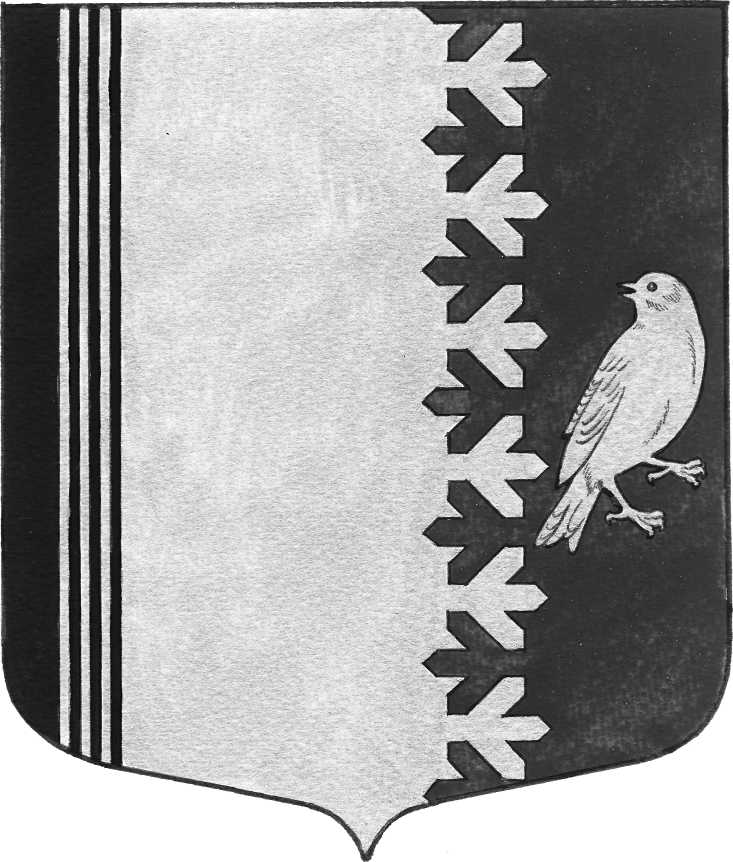 АДМИНИСТРАЦИИ   МУНИЦИПАЛЬНОГО  ОБРАЗОВАНИЯШУМСКОЕ  СЕЛЬСКОЕ ПОСЕЛЕНИЕКИРОВСКОГО МУНИЦИПАЛЬНОГО  РАЙОНАЛЕНИНГРАДСКОЙ  ОБЛАСТИП О С Т А Н О В Л Е Н И Е                          от  28 ноября  2017 года  № 258О присвоении адреса дачному некоммерческому партнерству «Феликсово»На основании ст. 14 Федерального закона  «Об общих принципах организации местного самоуправления в Российской Федерации» от 06.10.2003 года № 131-ФЗ, постановления  Правительства РФ от 19.11.2014 года  № 1221 «Об утверждении Правил присвоения, изменения и аннулирования адресов», Федерального закона от 28.12.2013 г. № 443-ФЗ «О федеральной информационной адресной системе и о внесении изменений в федеральный закон «Об общих принципах организации местного самоуправления в Российской Федерации», постановления Правительства Российской Федерации от 22.05.2015 г. № 492 «О составе сведений об адресах, размещаемых в государственном адресном реестре, порядке межведомственного взаимодействия при ведении государственного адресного реестра, о внесении изменений и признании утратившим силу некоторых актов Правительства Российской Федерации», в рамках проводимой инвентаризации федеральной информационной адресной системы, рассмотрев свидетельство о постановке на учет РФ в налоговом органе по месту ее нахождения серии 47 № 003267042, ОГРН 1094706000036, ИНН 4706028894, Устав ДНП «Феликсово», Выписку из ЕГРЮЛ, заявление от 22 ноября 2017 года, ПОСТАНОВЛЯЕТ:1. Присвоить территории дачного некоммерческого партнерства «Феликсово», согласно утвержденным ПЗЗ и ГП МО Шумское сельское поселение, местоположение: Ленинградская область, Кировский муниципальный район, Шумское сельское поселение, вблизи д. Феликсово,  следующий  адрес:  Российская Федерация, Ленинградская область, Кировский муниципальный район, Шумское сельское поселение, ДНП «Феликсово».2. Присвоить вновь образуемым улицам в составе территории ДНП «Феликсово», следующие наименования:  улица Кольцевая, 1-я аллея, улица Центральная, 2-я аллея, 3-я аллея. 3.Уполномоченному специалисту внести соответствующую информацию в базу ФИАС.        4. Контроль за выполнением данного постановления оставляю за собой.Глава администрации                                                                         В.Л. УльяновРазослано: дело-2, заявителю